  Phone: 682-262-7355   E-mail: Kittens@TXRagdollKitten.com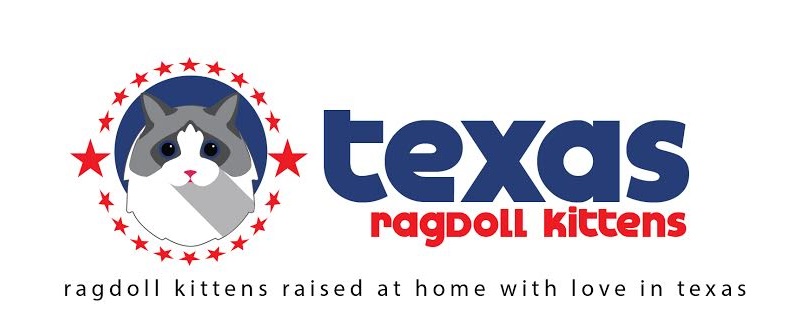 Vital InfoVital InfoVital InfoName: Color/Pattern:   Color/Pattern:   DOB: DOB: Gender: Birth Weight:   2 Oz.Birth Weight:   2 Oz.Parents: Parents: FVRCP 1 Given @ 8 weeks (Nobivac® Feline 1-HCP)-FVRCP 2 Given @ 11 weeks (Nobivac® Feline 1-HCP)-FVRCP 2 Given @ 11 weeks (Nobivac® Feline 1-HCP)DEWORM: (Panacure) given at 2 and 4 weeksDEWORM: (Panacure) given at 2 and 4 weeks*Continue Feeding TLC Wholelife Cat food throughout its life. We add Royal Canin young kitten to it to make it more appealing, but TLC is the primary food they should eat.  We Recommend that you continue to de-worm your cat at least two or three times a year or when they develop loose stools. Corona causes 80% of all animal illness and affects the kidney, brain, heart, intestines, basically whatever it touches and it all starts with parasites. Deworming will herlp keep this at bay. Filtered water and changing the water bowl often will help keep bacterial infections in the intestines down also. Clean litter boxes as well. Keep everything clean to maintain good health.  For periodic treatment of fleas, we like Capstar or this powder/liquid available at Ebay or buy Capstar at Walmart and split the pill into 2-4 parts depending on size of kitten. Another option is Revolution (Pfizer corp) and it is a neurotoxin and can affect your kitty’s neurological system. We use this on the adult cats at times but have experiences neurological problems with the kitties using it. Use with caution.Continue Feeding TLC Wholelife Cat food throughout its life. We add Royal Canin young kitten to it to make it more appealing, but TLC is the primary food they should eat.  We Recommend that you continue to de-worm your cat at least two or three times a year or when they develop loose stools. Corona causes 80% of all animal illness and affects the kidney, brain, heart, intestines, basically whatever it touches and it all starts with parasites. Deworming will herlp keep this at bay. Filtered water and changing the water bowl often will help keep bacterial infections in the intestines down also. Clean litter boxes as well. Keep everything clean to maintain good health.  For periodic treatment of fleas, we like Capstar or this powder/liquid available at Ebay or buy Capstar at Walmart and split the pill into 2-4 parts depending on size of kitten. Another option is Revolution (Pfizer corp) and it is a neurotoxin and can affect your kitty’s neurological system. We use this on the adult cats at times but have experiences neurological problems with the kitties using it. Use with caution.Continue Feeding TLC Wholelife Cat food throughout its life. We add Royal Canin young kitten to it to make it more appealing, but TLC is the primary food they should eat.  We Recommend that you continue to de-worm your cat at least two or three times a year or when they develop loose stools. Corona causes 80% of all animal illness and affects the kidney, brain, heart, intestines, basically whatever it touches and it all starts with parasites. Deworming will herlp keep this at bay. Filtered water and changing the water bowl often will help keep bacterial infections in the intestines down also. Clean litter boxes as well. Keep everything clean to maintain good health.  For periodic treatment of fleas, we like Capstar or this powder/liquid available at Ebay or buy Capstar at Walmart and split the pill into 2-4 parts depending on size of kitten. Another option is Revolution (Pfizer corp) and it is a neurotoxin and can affect your kitty’s neurological system. We use this on the adult cats at times but have experiences neurological problems with the kitties using it. Use with caution.Continue Feeding TLC Wholelife Cat food throughout its life. We add Royal Canin young kitten to it to make it more appealing, but TLC is the primary food they should eat.  We Recommend that you continue to de-worm your cat at least two or three times a year or when they develop loose stools. Corona causes 80% of all animal illness and affects the kidney, brain, heart, intestines, basically whatever it touches and it all starts with parasites. Deworming will herlp keep this at bay. Filtered water and changing the water bowl often will help keep bacterial infections in the intestines down also. Clean litter boxes as well. Keep everything clean to maintain good health.  For periodic treatment of fleas, we like Capstar or this powder/liquid available at Ebay or buy Capstar at Walmart and split the pill into 2-4 parts depending on size of kitten. Another option is Revolution (Pfizer corp) and it is a neurotoxin and can affect your kitty’s neurological system. We use this on the adult cats at times but have experiences neurological problems with the kitties using it. Use with caution.Continue Feeding TLC Wholelife Cat food throughout its life. We add Royal Canin young kitten to it to make it more appealing, but TLC is the primary food they should eat.  We Recommend that you continue to de-worm your cat at least two or three times a year or when they develop loose stools. Corona causes 80% of all animal illness and affects the kidney, brain, heart, intestines, basically whatever it touches and it all starts with parasites. Deworming will herlp keep this at bay. Filtered water and changing the water bowl often will help keep bacterial infections in the intestines down also. Clean litter boxes as well. Keep everything clean to maintain good health.  For periodic treatment of fleas, we like Capstar or this powder/liquid available at Ebay or buy Capstar at Walmart and split the pill into 2-4 parts depending on size of kitten. Another option is Revolution (Pfizer corp) and it is a neurotoxin and can affect your kitty’s neurological system. We use this on the adult cats at times but have experiences neurological problems with the kitties using it. Use with caution.Continue Feeding TLC Wholelife Cat food throughout its life. We add Royal Canin young kitten to it to make it more appealing, but TLC is the primary food they should eat.  We Recommend that you continue to de-worm your cat at least two or three times a year or when they develop loose stools. Corona causes 80% of all animal illness and affects the kidney, brain, heart, intestines, basically whatever it touches and it all starts with parasites. Deworming will herlp keep this at bay. Filtered water and changing the water bowl often will help keep bacterial infections in the intestines down also. Clean litter boxes as well. Keep everything clean to maintain good health.  For periodic treatment of fleas, we like Capstar or this powder/liquid available at Ebay or buy Capstar at Walmart and split the pill into 2-4 parts depending on size of kitten. Another option is Revolution (Pfizer corp) and it is a neurotoxin and can affect your kitty’s neurological system. We use this on the adult cats at times but have experiences neurological problems with the kitties using it. Use with caution.*Neutering your pet too early can result in low growth rate and urinary tract issues later in life. We recommend neutering around puberty or around 6-7 months. Once you send us proof of neuter, we send out the transfer registration papers to you and you can register your kitten in your name through TICA.org.Neutering your pet too early can result in low growth rate and urinary tract issues later in life. We recommend neutering around puberty or around 6-7 months. Once you send us proof of neuter, we send out the transfer registration papers to you and you can register your kitten in your name through TICA.org.Neutering your pet too early can result in low growth rate and urinary tract issues later in life. We recommend neutering around puberty or around 6-7 months. Once you send us proof of neuter, we send out the transfer registration papers to you and you can register your kitten in your name through TICA.org.Neutering your pet too early can result in low growth rate and urinary tract issues later in life. We recommend neutering around puberty or around 6-7 months. Once you send us proof of neuter, we send out the transfer registration papers to you and you can register your kitten in your name through TICA.org.Neutering your pet too early can result in low growth rate and urinary tract issues later in life. We recommend neutering around puberty or around 6-7 months. Once you send us proof of neuter, we send out the transfer registration papers to you and you can register your kitten in your name through TICA.org.Neutering your pet too early can result in low growth rate and urinary tract issues later in life. We recommend neutering around puberty or around 6-7 months. Once you send us proof of neuter, we send out the transfer registration papers to you and you can register your kitten in your name through TICA.org.*We use the foods we do because we have experienced great growth and health with these: TLC Pet cat food, a little Royal Canin Kitten for enhanced flavor, and a third one called Instinct Kitten. These three will keep your kitting growing! Instinct wet food for kittens is what we use until they are a year old for added calories. We recommend you keep them on these foods for a full year for best growth.We use the foods we do because we have experienced great growth and health with these: TLC Pet cat food, a little Royal Canin Kitten for enhanced flavor, and a third one called Instinct Kitten. These three will keep your kitting growing! Instinct wet food for kittens is what we use until they are a year old for added calories. We recommend you keep them on these foods for a full year for best growth.We use the foods we do because we have experienced great growth and health with these: TLC Pet cat food, a little Royal Canin Kitten for enhanced flavor, and a third one called Instinct Kitten. These three will keep your kitting growing! Instinct wet food for kittens is what we use until they are a year old for added calories. We recommend you keep them on these foods for a full year for best growth.We use the foods we do because we have experienced great growth and health with these: TLC Pet cat food, a little Royal Canin Kitten for enhanced flavor, and a third one called Instinct Kitten. These three will keep your kitting growing! Instinct wet food for kittens is what we use until they are a year old for added calories. We recommend you keep them on these foods for a full year for best growth.We use the foods we do because we have experienced great growth and health with these: TLC Pet cat food, a little Royal Canin Kitten for enhanced flavor, and a third one called Instinct Kitten. These three will keep your kitting growing! Instinct wet food for kittens is what we use until they are a year old for added calories. We recommend you keep them on these foods for a full year for best growth.We use the foods we do because we have experienced great growth and health with these: TLC Pet cat food, a little Royal Canin Kitten for enhanced flavor, and a third one called Instinct Kitten. These three will keep your kitting growing! Instinct wet food for kittens is what we use until they are a year old for added calories. We recommend you keep them on these foods for a full year for best growth.*If your kitty stops eating their wet food or develops runny stools, get a prescription for ALBON BY PFIZER CORP. This is the Corona diarrhea medication for cats that treats intestinal infections. Give this until the symptoms stop and even a few days more. Do not over do and you can add water to the ALBON for added hydration. Dehydration is what will kill your cat. Call us for details.If your kitty stops eating their wet food or develops runny stools, get a prescription for ALBON BY PFIZER CORP. This is the Corona diarrhea medication for cats that treats intestinal infections. Give this until the symptoms stop and even a few days more. Do not over do and you can add water to the ALBON for added hydration. Dehydration is what will kill your cat. Call us for details.If your kitty stops eating their wet food or develops runny stools, get a prescription for ALBON BY PFIZER CORP. This is the Corona diarrhea medication for cats that treats intestinal infections. Give this until the symptoms stop and even a few days more. Do not over do and you can add water to the ALBON for added hydration. Dehydration is what will kill your cat. Call us for details.If your kitty stops eating their wet food or develops runny stools, get a prescription for ALBON BY PFIZER CORP. This is the Corona diarrhea medication for cats that treats intestinal infections. Give this until the symptoms stop and even a few days more. Do not over do and you can add water to the ALBON for added hydration. Dehydration is what will kill your cat. Call us for details.If your kitty stops eating their wet food or develops runny stools, get a prescription for ALBON BY PFIZER CORP. This is the Corona diarrhea medication for cats that treats intestinal infections. Give this until the symptoms stop and even a few days more. Do not over do and you can add water to the ALBON for added hydration. Dehydration is what will kill your cat. Call us for details.If your kitty stops eating their wet food or develops runny stools, get a prescription for ALBON BY PFIZER CORP. This is the Corona diarrhea medication for cats that treats intestinal infections. Give this until the symptoms stop and even a few days more. Do not over do and you can add water to the ALBON for added hydration. Dehydration is what will kill your cat. Call us for details.